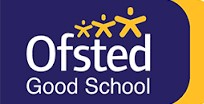 STAKESBY PRIMARY ACADEMY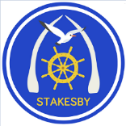 NEWSLETTER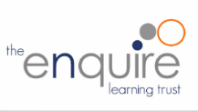 Friday 22nd January 2021STAKESBY PRIMARY ACADEMYNEWSLETTERFriday 22nd January 2021STAKESBY PRIMARY ACADEMYNEWSLETTERFriday 22nd January 2021STAR OF THE WEEK     Well done to the following children for their achievements, attitudes and effort this week.            STAR OF THE WEEK     Well done to the following children for their achievements, attitudes and effort this week.            STAR OF THE WEEK     Well done to the following children for their achievements, attitudes and effort this week.            INFORMATION FROM THE PRINCIPALDear Parents, Carers and Families,It's been another busy week of learning here in school and it's wonderful to see how busy everyone at home has been with their learning too. One of the many things that makes me proud of our wonderful school is knowing that even in such unprecedented times, we are able to provide such a broad and balanced curriculum both in school and at home. We've been thrilled to see photos of Edith, Octavia, Poppy and Theo building and drawing houses as part of their science topic; Arran, Cameron, Bella, Mila, Jayden, Roddy, Elise, Layla, Iona-Grace and Ashleigh's fantastic literacy work centred around their class book 'Emily Brown and the Thing' - and Ellie O, Theo, Reggie and Mia's fantastic research as part of their computing lesson. We know you are all working incredibly hard (parents too!) and are so grateful for your efforts. Please do keep sending us pictures of what you're getting up to while we're apart.We would love your views on the home learning offered here at Stakesby. A link to a short online questionnaire has been posted on Class Dojo - but just in case you missed it, please find it here too: https://www.surveymonkey.co.uk/r/M7WHDJHYour feedback means we can continue to tailor our provision so that all pupils are offered the best possible curriculum experience. Thank you to those who have already completed the questionnaire. Miss Robson - Principalheadteacher@stakesbyschool.netINFORMATION FROM THE PRINCIPALDear Parents, Carers and Families,It's been another busy week of learning here in school and it's wonderful to see how busy everyone at home has been with their learning too. One of the many things that makes me proud of our wonderful school is knowing that even in such unprecedented times, we are able to provide such a broad and balanced curriculum both in school and at home. We've been thrilled to see photos of Edith, Octavia, Poppy and Theo building and drawing houses as part of their science topic; Arran, Cameron, Bella, Mila, Jayden, Roddy, Elise, Layla, Iona-Grace and Ashleigh's fantastic literacy work centred around their class book 'Emily Brown and the Thing' - and Ellie O, Theo, Reggie and Mia's fantastic research as part of their computing lesson. We know you are all working incredibly hard (parents too!) and are so grateful for your efforts. Please do keep sending us pictures of what you're getting up to while we're apart.We would love your views on the home learning offered here at Stakesby. A link to a short online questionnaire has been posted on Class Dojo - but just in case you missed it, please find it here too: https://www.surveymonkey.co.uk/r/M7WHDJHYour feedback means we can continue to tailor our provision so that all pupils are offered the best possible curriculum experience. Thank you to those who have already completed the questionnaire. Miss Robson - Principalheadteacher@stakesbyschool.netINFORMATION FROM THE PRINCIPALDear Parents, Carers and Families,It's been another busy week of learning here in school and it's wonderful to see how busy everyone at home has been with their learning too. One of the many things that makes me proud of our wonderful school is knowing that even in such unprecedented times, we are able to provide such a broad and balanced curriculum both in school and at home. We've been thrilled to see photos of Edith, Octavia, Poppy and Theo building and drawing houses as part of their science topic; Arran, Cameron, Bella, Mila, Jayden, Roddy, Elise, Layla, Iona-Grace and Ashleigh's fantastic literacy work centred around their class book 'Emily Brown and the Thing' - and Ellie O, Theo, Reggie and Mia's fantastic research as part of their computing lesson. We know you are all working incredibly hard (parents too!) and are so grateful for your efforts. Please do keep sending us pictures of what you're getting up to while we're apart.We would love your views on the home learning offered here at Stakesby. A link to a short online questionnaire has been posted on Class Dojo - but just in case you missed it, please find it here too: https://www.surveymonkey.co.uk/r/M7WHDJHYour feedback means we can continue to tailor our provision so that all pupils are offered the best possible curriculum experience. Thank you to those who have already completed the questionnaire. Miss Robson - Principalheadteacher@stakesbyschool.netSTAKESBY VALUE: KINDNESSWe spend a lot of time in school assemblies and circle times discussing kindness, what it means and how we can show it to others. We wanted to take this opportunity as a school community to celebrate the kindness of Max Butler who, since the 1st January, has been running a mile a day to raise money for his cousin Harry. Harry was knocked over by a speeding driver while he was trying to cross the road and has now been left with life-changing injuries.Max would like Harry to have a special adapted bike to ride so he can continue to be active despite his injuries, and has therefore challenged himself to run a mile a day for the whole of January to help raise the money needed. Even on the days where the weather has been unkind, Max has headed out - often joined by Bailey and Devon Jobling - to continue raising funds.We wanted to recognise this fantastic effort and highlight to our community just how kind and thoughtful our children are. Well done Max, Bailey and Devon from all at Stakesby.STAKESBY VALUE: KINDNESSWe spend a lot of time in school assemblies and circle times discussing kindness, what it means and how we can show it to others. We wanted to take this opportunity as a school community to celebrate the kindness of Max Butler who, since the 1st January, has been running a mile a day to raise money for his cousin Harry. Harry was knocked over by a speeding driver while he was trying to cross the road and has now been left with life-changing injuries.Max would like Harry to have a special adapted bike to ride so he can continue to be active despite his injuries, and has therefore challenged himself to run a mile a day for the whole of January to help raise the money needed. Even on the days where the weather has been unkind, Max has headed out - often joined by Bailey and Devon Jobling - to continue raising funds.We wanted to recognise this fantastic effort and highlight to our community just how kind and thoughtful our children are. Well done Max, Bailey and Devon from all at Stakesby.STAKESBY VALUE: KINDNESSWe spend a lot of time in school assemblies and circle times discussing kindness, what it means and how we can show it to others. We wanted to take this opportunity as a school community to celebrate the kindness of Max Butler who, since the 1st January, has been running a mile a day to raise money for his cousin Harry. Harry was knocked over by a speeding driver while he was trying to cross the road and has now been left with life-changing injuries.Max would like Harry to have a special adapted bike to ride so he can continue to be active despite his injuries, and has therefore challenged himself to run a mile a day for the whole of January to help raise the money needed. Even on the days where the weather has been unkind, Max has headed out - often joined by Bailey and Devon Jobling - to continue raising funds.We wanted to recognise this fantastic effort and highlight to our community just how kind and thoughtful our children are. Well done Max, Bailey and Devon from all at Stakesby.EARLY YEARS AT STAKESBYWe launched our 'Early Years at Stakesby' Facebook page. Please give it a follow to see all of the exciting learning adventures Super Squirrels and Wise Owls embark on throughout their time in Early Years.Mrs Tacond.tacon@stakesbyschool.netEARLY YEARS AT STAKESBYWe launched our 'Early Years at Stakesby' Facebook page. Please give it a follow to see all of the exciting learning adventures Super Squirrels and Wise Owls embark on throughout their time in Early Years.Mrs Tacond.tacon@stakesbyschool.netEARLY YEARS AT STAKESBYWe launched our 'Early Years at Stakesby' Facebook page. Please give it a follow to see all of the exciting learning adventures Super Squirrels and Wise Owls embark on throughout their time in Early Years.Mrs Tacond.tacon@stakesbyschool.netFREE SCHOOL MEAL ELIGIBILITYIf your financial circumstances have changed again due to this latest lockdown, or if you think you may be entitled to free school meals for your child, please use the Free School Meals eligibility checker on our school website. Even if your child is in Reception, Year 1 or Year 2 and currently receives universal free school meals, we encourage you to check your entitlement. Being eligible will mean that Stakesby receives additional funding for your child which will go towards their learning and any additional support they may need.If you need any help or further clarification, please contact the school office.admin@stakesbyschool.netFREE SCHOOL MEAL ELIGIBILITYIf your financial circumstances have changed again due to this latest lockdown, or if you think you may be entitled to free school meals for your child, please use the Free School Meals eligibility checker on our school website. Even if your child is in Reception, Year 1 or Year 2 and currently receives universal free school meals, we encourage you to check your entitlement. Being eligible will mean that Stakesby receives additional funding for your child which will go towards their learning and any additional support they may need.If you need any help or further clarification, please contact the school office.admin@stakesbyschool.netFREE SCHOOL MEAL ELIGIBILITYIf your financial circumstances have changed again due to this latest lockdown, or if you think you may be entitled to free school meals for your child, please use the Free School Meals eligibility checker on our school website. Even if your child is in Reception, Year 1 or Year 2 and currently receives universal free school meals, we encourage you to check your entitlement. Being eligible will mean that Stakesby receives additional funding for your child which will go towards their learning and any additional support they may need.If you need any help or further clarification, please contact the school office.admin@stakesbyschool.netSCHOOL LUNCHESPlus!  Seasonal vegetables, a selection of fresh salad and fruits, plus freshly             baked bread is available on every table.Plus!  Choice of fresh fruit and yoghurt or set pudding every day.SCHOOL LUNCHESPlus!  Seasonal vegetables, a selection of fresh salad and fruits, plus freshly             baked bread is available on every table.Plus!  Choice of fresh fruit and yoghurt or set pudding every day.TEA TIME CLUB3.15-5.15pmWhat’s Happening Next Week?Please ensure all children arrive in their PE kitForest School for EYFS will take place each week on a Wednesday. Please ensure children wear warm/water proof clothing and wellingtons.What’s Happening Next Week?Please ensure all children arrive in their PE kitForest School for EYFS will take place each week on a Wednesday. Please ensure children wear warm/water proof clothing and wellingtons.What’s Happening Next Week?Please ensure all children arrive in their PE kitForest School for EYFS will take place each week on a Wednesday. Please ensure children wear warm/water proof clothing and wellingtons.Byland Road, Whitby, North Yorkshire YO21 1HYTelephone: 01947 820231 Email: admin@stakesbyschool.netWebsite: stakesbyschool.net  Twitter:@stakesbyAcademy  Facebook:@stakesbyprimaryacademy Byland Road, Whitby, North Yorkshire YO21 1HYTelephone: 01947 820231 Email: admin@stakesbyschool.netWebsite: stakesbyschool.net  Twitter:@stakesbyAcademy  Facebook:@stakesbyprimaryacademy Byland Road, Whitby, North Yorkshire YO21 1HYTelephone: 01947 820231 Email: admin@stakesbyschool.netWebsite: stakesbyschool.net  Twitter:@stakesbyAcademy  Facebook:@stakesbyprimaryacademy 